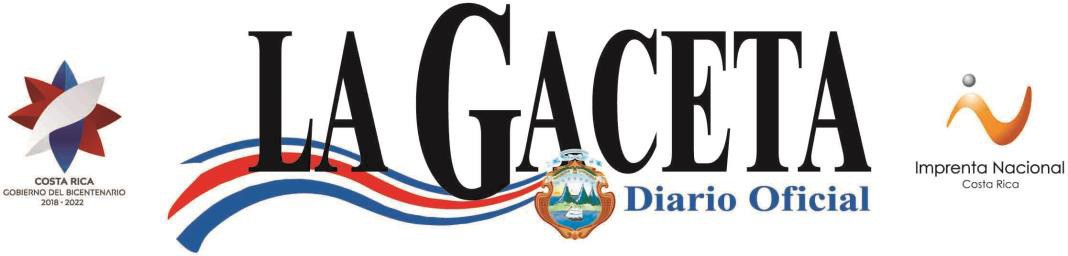 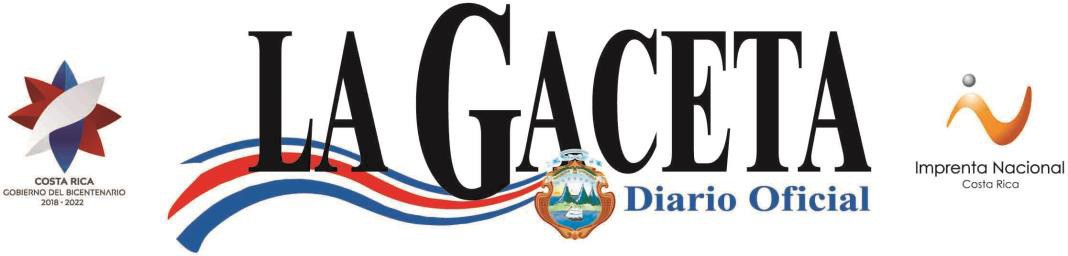 ALCANCE N° 207PODER LEGISLATIVOLEYESN° 9632LEY DE PRESUPUESTO ORDINARIO Y EXTRAORDINARIO DE LA REPÚBLICA PARA EL EJERCICIO ECONÓMICO 2019CONSTA DE V TOMOSTOMO IVImprenta NacionalLa Uruca, San José, C. R.1.1.1.1.218.000-MINISTERIO DE CIENCIA, TECNOLOGÍA Y TELECOMUNICACIONESMISIÓN INSTITUCIONAL:Somos la institución encargada de dictar la política pública de ciencia, tecnología y telecomunicaciones, que permita al país potenciar el aprovechamiento del conocimiento y la innovación, para priorizar, incentivar y dirigir las iniciativas del sector hacia la competitividad, el bienestar y la prosperidad de la población.PRIORIDADES DE GOBIERNO:Convertir la innovación, ciencia y tecnología en política de estado para el desarrollo.Ejercer la rectoría del sector para impulsar la investigación científica y tecnológica, mediante la creación de un plan estratégico a largo plazo.Actualizar Plan Nacional de Ciencia y Tecnología y Plan de Desarrollo de Telecomunicaciones.Diseñar y ejecutar un modelo de Gobierno Electrónico mediante la generación de protocolos y recomendaciones para digitalizar procesos y adquisición de software, con base en buenas prácticas técnicas.Fortalecer banda ancha y acceso a internet.CÓDIGO CONCEPTORESUMEN DE LA CLASIFICACIÓN FUNCIONALGASTO DEVENGADO	PPTO AUTORIZADOLEY DEDICIEMBRE	2017	A	AGOSTO	2018	PPTO 2019CÓDIGO CONCEPTORESUMEN DE LA CLASIFICACIÓN ECONÓMICAGASTO DEVENGADO	PPTO AUTORIZADOLEY DEDICIEMBRE	2017	A	AGOSTO	2018	PPTO 2019RESUMEN POR PARTIDA PRESUPUESTARIA Y FUENTE DE FINANCIAMIENTOCÓDIGO CONCEPTOGASTO DEVENGADO	PPTO AUTORIZADOLEY DEDICIEMBRE	2017	A	AGOSTO	2018	PPTO 2019RESUMEN DE LA ESTRUCTURA PROGRAMÁTICARESUMEN DE PUESTOSCÓDIGO	CONCEPTO	 	CANTIDAD DE PUESTOS	RESUMEN COSTO DE REMUNERACIONES Y CONTRIBUCIONES SOCIALESCÓDIGO  CONCEPTO	SALARIO	ADICIONALES Y	TOTALBASECONTRIBUCIONES SOCIALESCÓDIGO CONCEPTORESUMEN POR FUENTE DE FINANCIAMIENTOGASTO DEVENGADO	PPTO AUTORIZADOLEY DEDICIEMBRE	2017	A	AGOSTO	2018	PPTO 2019RESUMEN POR SUBPARTIDA1.1.1.1.218.000-MINISTERIO DE CIENCIA, TECNOLOGÍA Y TELECOMUNICACIONESRESUMEN DE REQUERIMIENTOS DE RECURSO HUMANO PARA EL AÑO 2019RELACIÓN DE PUESTOS DE CARGOS FIJOSCódigoObjetoCuotaCuotaClaseGasto	Detalle de los PuestosTOTAL SALARIO BASE 	Mensual	Anual	1.988.354.388Código ClaseObjetoGasto	Detalle de los Puestos00101	25 DIFERENCIAS SALARIALES POR CONCEPTO SALARIO BASE DE PERÍODOS ANTERIORES.Cuota MensualCuota Anual999.60000101	82 RECONOCIMIENTO DE INCREMENTO SALARIAL POR COSTO DE VIDA.10.418.81200202	87 RECARGO DE FUNCIONES	2.000.00000399	97 RETRIBUCIÓN POR CARRERA PROFESIONAL (SEGÚN DECRETO EJECUTIVO No.4949-P DE 26-06-75 Y LEY No. 6010 DEL 09/12/76).00302	103 RETRIBUCIÓN POR DEDICACIÓN EXCLUSIVA (SEGÚN RESOLUCIÓN DG-003-83 DEL 4-01-83).00302	115 RETRIBUCIÓN POR LA PROHIBICIÓN DEL EJERCICIO PROFESIONAL (LEY No. 5867 DEL 15/12/75 Y SUS REFORMAS)00301	125 RETRIBUCION SOBRE SUELDO MINIMO (ARTICULO 5° LEY DE SALARIOS DE LA ADMINISTRACION PUBLICA No. 6835) DEL 22/12/8200105	133 PARA EL PAGO DE PERSONAL SUSTITUTO GENERADO POR GOCE DE VACACIONES, SUSTITUCIÓN POR INCAPACIDADES, LICENCIAS Y OTROS ESTABLECIDOS EN LA NORMATIVA VIGENTE00101	180 PARA DAR FINANC. A RESOL.DE REASIG. ASIGNAC. Y REAJ.DE SALARIOS, EMITIDAS POR LA DGSC, AUTORID.PRESUP. LOS PODERES Y SUS ÓRGANOS AUX., ASÍ COMO EL T.S.E., PROD.DE EST.INDIVID. DE PUESTOS Y REESTR.INSTIT.(A DISTRIB. POR RESOL. ADMINIST. APROB. POR DGPN)100.017.577294.098.715118.368.000270.215.0008.500.000516.895Total Título:	2.793.488.9871.1.1.1.218.000-MINISTERIO DE CIENCIA, TECNOLOGÍA Y TELECOMUNICACIONESPROGRAMA	893COORDINACIÓN Y DES. CIENTÍF.Y TECNOLÓGICOUNIDAD EJECUTORA DESPACHO DEL MINISTROMISIÓN:Somos el programa responsable de promover el desarrollo de la ciencia, tecnología y la innovación en la población costarricense, por medio de programas de apropiación social del conocimiento en áreas científico tecnológicas, de la innovación, la investigación y desarrollo y la gobernanza digital, para el avance y bienestar de la población.PRODUCTOS:INDICADORES: 	Metas	Línea Base2019	20202021202212,00	16,00	17,00	18,00	19,00Fuente de Datos:	Consultas directas a los estudiantes que participen en los campamentos científicos, actividades del Mes de la Ciencia y charlas Premio Nacional Clodomiro Picado.Supuestos:	1. Contar con el apoyo de una institución de educación superior que nos facilite realizar la actividad en sus instalaciones. 2. Que se cuente con el Decreto Clodomiro Picado vigente.Notas Técnicas:	La intencionalidad de los estudiantes de matricular carreras de ciencia y tecnología, se mide por medio de una encuesta de evaluación que se realiza al término de cada actividad (Campamentos Científicos, actividades del Mes de la Ciencia y charlas Premio Nacional Clodomiro Picado). Los datos que se obtienen se utilizan para evaluar, actualizar y definir nuevas estrategias para la promoción de vocaciones científicas y tecnológicas desde la Dirección de Apropiación Social del Conocimiento.Vinculado con: ODS: 8. Trabajo decente y crecimiento económico. Promover el crecimiento económico sostenido, inclusivo y sostenible, el empleo pleno y productivo y el trabajo decente para todos.Pilar de la Política Nacional Sociedad y Economía basada en el conocimiento 2030: Segundo Pilar Sociedad: Apropiación social del conocimiento científico y tecnológico.	Objetivo institucional: Potenciar el reconocimiento social de la ciencia, tecnología, innovación y telecomunicaciones mediante estrategias de apropiación dirigidas a la población.#	Tipo Indicador	Dimensión	IndicadorP.01.02.   Gestión	Eficacia	Cantidad de personas tituladas en los Centros Comunitarios Inteligentes(CECIS), en áreas afines a la computación, y plataformas tecnológicas, con el apoyo de alianzas implementadas por el MICITT.MetasLínea Base2019	2020202120223.500,00	10.000,00	10.000,00	10.000,00	10.000,00Fuente de Datos:	Sistema web con módulos de acceso tanto para usuarios, encargados de CECI y funcionarios del MICITT, todos con los perfiles requeridos según sea el caso. Dicho sistema podrá ser accesado de forma web por todos los CECI y usuarios finales para obtener la información de ubicación y capacitación del CECI respectivo.Supuestos:	1- Que no se den atrasos en la valoración de carteles de licitación pública por presentación de objeciones a la contraloría, resoluciones, entre otras, que provocan un retraso en la ejecución de presupuesto, esto sumando al tema de apelaciones.Que se habiliten más plazas para la ejecución del plan de trabajo.Que se puedan realizar los traslados de mesas, sillas y computadoras a todo el país, pese a no contar con un camión.Notas Técnicas:	Con los datos se espera determinar el avance del proyecto por región, y con ello valorar las acciones a definir para mejorar el indicador en las zonas que tienen mayor dificultad para cumplirlo.Línea BaseMetas2019	20202021202268,00	97,00	103,00	107,00	111,00Fuente de Datos:	Informe de seguimiento de las empresas atendidas por la Dirección de Innovación.Supuestos:	Para el logro del indicador se requiere de fondos de la Dirección de Innovación y otros fondos internos del MICITT.Notas Técnicas:	El Programa Innovación PYME, apoya a pymes en sus proyectos de innovación de producto/servicio, proceso, comercialización y modelo organizacional a través de fondos no reembolsables complementarios, asesoría y acompañamiento, fondos PINN-PROPYME.#	Tipo Indicador	Dimensión	IndicadorGestión	Eficacia	Cantidad de estudiantes de 15-20 años, desarrollando un proyecto deinnovación a partir del Programa Innovación Joven.MetasLínea Base2019	20202021202220,00	70,00	85,00	100,00	-Fuente de Datos:	Informe de seguimiento de estudiantes atendidos por la Dirección de Innovación.Supuestos:	Para el logro del indicador se requieren de fondos de la Dirección de Innovación y otros fondos internos del MICITT.Notas Técnicas:	Innovación joven consiste en capacitación dirigida a estudiantes con edades de 15 a 20 años, a través de metodología de investigación, técnicas de design thinkig (pensamiento del diseño), diseño de interacción, diagramación y procesos creativos de documentación, Lean Startup emprendimiento esbelto, es decir, atendiendo los requerimientos básicos, prototipado y fabricación digital, propiedad intelectual, derechos de autor, programación creativa con Arduino (microcontrolador y un entorno de desarrollo (IDE), diseñado para facilitar el uso de la electrónica en proyectos multidisciplinarios) y programa Mathemática (programa utilizado en áreas científicas, de ingeniería, matemáticas y áreas computacionales), para el desarrollo de productos y/o proyectos innovadores.#	Tipo Indicador	Dimensión	IndicadorGestión	Eficacia	Cantidad de investigadores y emprendedores desarrollando proyectos deinnovación de base científica y/o tecnológica, a partir de encadenamientos generados en el Programa Innovación de base tecnológica.MetasLínea Base2019	20202021202225,00	80,00	95,00	100,00	-Fuente de Datos:	Informe de seguimiento de investigadores y emprendedores atendidos por la Dirección de Innovación.Supuestos:	Para el logro del indicador se requieren de fondos de la Dirección de Innovación y otros fondos internos del MICITT provenientes del Fondo de Incentivos.Notas Técnicas:	El Programa de Innovación de base científica y tecnológica, consiste en el fortalecimiento de la vinculación universidad-empresa, donde intervienen investigadores y emprendedores, que propician el desarrollo de iniciativas y proyectos de innovación de base científica y tecnológica.Línea BaseMetas2019	2020202120223,00	6,00	5,00	5,00	5,00Fuente de Datos:	Informe de seguimiento de proyectos financiados emitido por la Secretaria Técnica de Incentivos para la Ciencia y la Tecnología.Supuestos:	Disposición de las PYMES para participar en la convocatoria, y así contar con el número de solicitudes esperadas.Notas Técnicas:	Este indicador busca medir cuantos proyectos que promueven estrategias empresariales en áreas estratégicas del PNCTI como: educación, ambiente y agua, energía, salud, alimentos y agricultura, son financiados con el Fondo Propyme. El MICITT por medio de la Secretaría Técnica de Incentivos coordina y preside la comisión encargada de la colocación de estos fondos.#	Tipo Indicador	Dimensión	IndicadorGestión	Eficacia	Cantidad de personas financiadas por el fondo de incentivos para suformación en ciencia, tecnología e innovación.MetasLínea Base2019	20202021202225,00	25,00	10,00	15,00	15,00Fuente de Datos:	Informe de seguimiento de solicitudes que se emite en la Secretaria Técnica de Incentivos (STI) para la Ciencia y la Tecnología.Supuestos:	Disposición de las personas con el grado académico atinente indicados en la convocatoria, y así contar con al menos 25 solicitudes que cumplan los requisitos para el otorgamiento de financiamiento.Notas Técnicas:	Se refiere a las personas que presentan solicitudes, que cumplen con los requisitos y criterios de selección, lo cual les permite recibir el apoyo financiero, para su formación en Ciencia, Tecnología e Innovación. El MICITT por medio de la Secretaría Técnica de Incentivos coordina y preside la comisión encargada de la colocación de estos fondos.#	Tipo Indicador	Dimensión	IndicadorGestión	Eficacia	Porcentaje de implementación de la Política Nacional de Sociedad yEconomía Basadas en el Conocimiento.MetasLínea Base2019	20202021202230,00	55,00	80,00	100,00	-Fuente de Datos: Informe de seguimiento de los componentes de la política elaborados por la Dirección de Investigación y Desarrollo Tecnológico.Notas Técnicas: La política pública está compuesta de diferentes instrumentos normativos y jurídicos de ciencia, tecnología e innovación, que articulan los siguientes componentes: capital humano para ciencia, tecnología e innovación, investigación y desarrollo hacia ciencia excelente, innovación y tecnología digital.#	Tipo Indicador	Dimensión	IndicadorGestión	Eficiencia	Porcentaje de avance anual en el desarrollo de la Plataforma del SistemaNacional de Ciencia y Tecnología.MetasFuente de Datos:	Informes técnicos de la Dirección de Investigación y Desarrollo Tecnológico e informes de seguimiento del avance anual de la empresa encargada de desarrollar el sistema.Supuestos:	Se quiere que las organizaciones acuerden un formato base estandarizado para el intercambio de datos.Notas Técnicas:	SINCYT integra datos de investigaciones, publicaciones, capital humano, proyectos de investigación, infraestructura de centros de investigación y equipos tecnológicos de laboratorios. El contar con dicho sistema permitirá maximizar el valor de la ciencia y tecnología nacional basada en información abierta y compartida de investigación y desarrollo que facilite la integración de esfuerzos nacionales, la articulación de la cooperación internacional y la transferencia tecnológica hacia la innovación en cumplimiento de las recomendaciones y mejores prácticas de OCDE.RESUMEN DE GASTOS POR ACTIVIDADTotal del Programa	893	6.261.487.054CÓDIGO  CONCEPTORESUMEN POR FUENTE DE FINANCIAMIENTORESUMEN DE PUESTOSCÓDIGO	CONCEPTO	CANTIDAD DE PUESTOSCARGOS	SERVICIOS	TOTALFIJOS	ESPECIALESCéd. Jur4-000-04214700405CONTRIBUCIÓN PATRONAL AL BANCO POPULAR Y DE DESARROLLO COMUNAL8.574.948004050011112	1160200BANCO POPULAR Y DE DESARROLLO COMUNAL. (BPDC) (SEGÚN LEY No. 4351 DEL 11 DE JULIO DE 1969, LEY ORGÁNICA DEL B.P.D.C.).8.574.948005010011112	1160200CAJA COSTARRICENSE DE SEGURO SOCIAL. (CCSS) (CONTRIBUCIÓN PATRONAL SEGURO DE PENSIONES, SEGÚN LEY No. 17 DEL 22 DE OCTUBRE DE 1943, LEY CONSTITUTIVA DE LA C.C.S.S. Y REGLAMENTO No. 6898 DEL 07 DE FEBRERO DE 1995 Y SUS REFORMAS).87.121.469Céd. Jur4-000-04214700502APORTE PATRONAL AL RÉGIMEN OBLIGATORIO DE PENSIONES COMPLEMENTARIAS.25.724.843005020011112	1160200CAJA COSTARRICENSE DE SEGURO SOCIAL. (CCSS) (APORTE PATRONAL AL RÉGIMEN DE PENSIONES, SEGÚN LEY DE PROTECCIÓN AL TRABAJADOR No. 7983 DEL 16 DE FEBRERO DEL 2000).25.724.843Céd. Jur4-000-04214700503APORTE PATRONAL AL FONDO DE CAPITALIZACIÓN LABORAL51.449.686005030011112	1160200CAJA COSTARRICENSE DE SEGURO SOCIAL. (CCSS) (APORTE PATRONAL AL FONDO DE CAPITALIZACIÓN LABORAL, SEGÚN LEY DE PROTECCIÓN AL TRABAJADOR No. 7983 DEL 16 DE FEBRERO DEL 2000).51.449.686Céd. Jur4-000-04214700505CONTRIBUCIÓN PATRONAL A OTROS FONDOS ADMINISTRADOS POR ENTES106.546.706Céd. Jur3-007-154845-22603	PRESTACIONES	52.000.0001.1.1.1.218.000-MINISTERIO DE CIENCIA, TECNOLOGÍA Y TELECOMUNICACIONESPROGRAMA	899RECTORÍA DEL SECTOR TELECOMUNICACIONESUNIDAD EJECUTORA DESPACHO DEL VICEMINISTRO DE TELECOMUNICACIONESMISIÓN:Somos el programa responsable de planificar, administrar y controlar, la política nacional de telecomunicaciones, mediante el diseño, seguimiento y fiscalización de la normativa estratégica y planes que regulan la actividad, en aras de garantizar el acceso a los servicios de espectro radioeléctrico, redes y tecnologías digitales a la población.PRODUCTOS:INDICADORES:#	Tipo Indicador	Dimensión	IndicadorGestión	Eficacia	Porcentaje de avance en el cumplimiento de las metas del Plan Nacionalde Desarrollo de las Telecomunicaciones (PNDT) 2015-2021. 	Metas	Línea Base2019	20202021202220,00	97,00	99,00	100,00	-Fuente de Datos:	Informe de seguimiento y evaluación de las metas del PNDT 2015-2021.Supuestos:	Se requiere:Fortalecimiento de la coordinación rector-regulador-industria en telecomunicaciones.Fortalecimiento de la actuación del Gobierno de la República en materia de telecomunicaciones/TIC y definición de reglas de actuación general para todo el sector público.Articulación interinstitucional para la definición de contrapartidas y responsabilidades para la ejecución, seguimiento y control de las metas del PNDT.Revisión y actualización de normativa reglamentaria del Sector Telecomunicaciones Fortalecimiento del viceministerio de telecomunicaciones y de su estructura organizacional especializada.Coordinación con entidades públicas y privadas para la formulación o actualización de políticas públicas de telecomunicaciones y regulaciones.Notas Técnicas:	La programación del indicador aplica para las metas bajo responsabilidad del viceministerio de telecomunicaciones del 2015 al 2021.#	Tipo Indicador	Dimensión	IndicadorP.02.01.   Gestión	Eficacia	Porcentaje de avance del ordenamiento del espectro radioeléctrico delservicio de radiodifusión para atender necesidades locales y nacionales de comunicación e información. 	Metas	Línea Base2019	20202021202210,00	20,00	70,00	100,00	100,00Fuente de Datos:	Informe de seguimiento del ordenamiento del espectro radioeléctrico de la Dirección Espectro Radioeléctrico y Redes de Telecomunicaciones.Supuestos:	Se debe tener en claro, que los procesos de otorgamiento considerados en este programa inician en el momento en que ocurra el apagón analógico programado para el 14 de agosto del 2019. Dado lo anterior, el proyecto depende directamente del éxito del proceso de transición a televisión digital.Los dictámenes técnicos de la SUTEL respecto al concurso y adjudicación de espectro radioeléctrico se den en tiempo.Notas Técnicas:	Según la meta incluida tanto en el PND como en el PNDT, este programa tiene como objetivo destinar 24 MHz de espectro radioeléctrico atribuido al servicio de radiodifusión televisiva, reservado por el Estado con fines de atención a necesidades locales y nacionales al 2020. La reserva de este espectro se hace efectiva a partir del inicio del procedimiento concursal, por lo cual el presente instrumento considera las etapas requeridas para llevar a cabo el proceso de concurso público, el cual se espera ejecutar durante los años 2020 al 2021.RESUMEN DE GASTOS POR ACTIVIDADTotal del Programa	899	2.146.512.946CÓDIGO  CONCEPTORESUMEN POR FUENTE DE FINANCIAMIENTORESUMEN DE PUESTOSCÓDIGO	CONCEPTO	CANTIDAD DE PUESTOSCARGOS	SERVICIOS	TOTALFIJOS	ESPECIALESCéd. Jur4-000-04214700405CONTRIBUCIÓN PATRONAL AL BANCO POPULAR Y DE DESARROLLO COMUNAL6.473.135004050011112	2161200BANCO POPULAR Y DE DESARROLLO COMUNAL. (BPDC) (SEGÚN LEY No. 4351 DEL 11 DE JULIO DE 1969, LEY ORGÁNICA DEL B.P.D.C.).6.473.135005010011112	2161200CAJA COSTARRICENSE DE SEGURO SOCIAL. (CCSS) (CONTRIBUCIÓN PATRONAL SEGURO DE PENSIONES, SEGÚN LEY No. 17 DEL 22 DE OCTUBRE DE 1943, LEY CONSTITUTIVA DE LA C.C.S.S. Y REGLAMENTO No. 6898 DEL 07 DE FEBRERO DE 1995 Y SUS REFORMAS).65.767.053Céd. Jur4-000-04214700502APORTE PATRONAL AL RÉGIMEN OBLIGATORIO DE PENSIONES COMPLEMENTARIAS.19.419.405005020011112	2161200CAJA COSTARRICENSE DE SEGURO SOCIAL. (CCSS) (APORTE PATRONAL AL RÉGIMEN DE PENSIONES, SEGÚN LEY DE PROTECCIÓN AL TRABAJADOR No. 7983 DEL 16 DE FEBRERO DEL 2000).19.419.405Céd. Jur4-000-04214700503APORTE PATRONAL AL FONDO DE CAPITALIZACIÓN LABORAL38.838.8111	SERVICIOSCéd. Jur4-000-042147314.315.752102	SERVICIOS BÁSICOS	23.500.000607	TRANSFERENCIAS CORRIENTES AL SECTOR EXTERNO	80.528.14160701TRANSFERENCIAS CORRIENTES A ORGANISMOS INTERNACIONALES80.528.14149.654.10423.204.6907.669.347PROGRAMAS PRESUPUESTARIOS:MONTO%COORDINACIÓN Y DES. CIENTÍF.Y TECNOLÓGICO6.261.487.05474,47%RECTORÍA DEL SECTOR TELECOMUNICACIONES2.146.512.94625,53%Totales8.408.000.000100,00%TOTAL7.097.931.9458.851.202.0008.408.000.0001FUNCIONES DE SERVICIOS4.879.503.0016.395.512.0005.995.041.330PÚBLICOS GENERALES11SERVICIOS PÚBLICOS GENERALES4.879.503.0016.395.512.0005.995.041.3301160INVESTIGACIÓN Y DESARROLLO RELACIONADO CON SERVICIOS PÚBLICOS GENERALES4.879.503.0016.395.512.0005.995.041.3302FUNCIONES DE SERVICIOS2.218.428.9442.455.690.0002.412.958.670ECONÓMICOS21ASUNTOS ECONÓMICOS2.218.428.9442.455.690.0002.412.958.670211ASUNTOS ECONÓMICOS, COMERCIALES103.984.149125.000.000100.000.000Y LABORALES EN GENERAL2111ASUNTOS ECONÓMICOS Y COMERCIALES EN GENERAL103.984.149125.000.000100.000.000213COMBUSTIBLES Y ENERGÍA178.081.648158.300.000166.445.7242134OTROS COMBUSTIBLES178.081.648158.300.000166.445.724216COMUNICACIONES1.936.363.1472.172.390.0002.146.512.9462161COMUNICACIONES1.936.363.1472.172.390.0002.146.512.946TOTAL7.097.931.9458.851.202.0008.408.000.0001GASTOS CORRIENTES7.050.982.0928.719.747.0008.271.047.43811GASTOS DE CONSUMO4.770.532.5015.701.903.0055.484.472.765111REMUNERACIONES3.273.884.3623.916.668.5743.948.982.9171111SUELDOS Y SALARIOS2.708.710.3233.237.955.5713.260.677.3291112CONTRIBUCIONES SOCIALES565.174.039678.713.003688.305.5881120ADQUISICIÓN DE BIENES Y SERVICIOS1.496.648.1391.785.234.4311.535.489.84813TRANSFERENCIAS CORRIENTES2.280.449.5913.017.843.9952.786.574.6731310TRANSFERENCIAS CORRIENTES AL SECTOR PÚBLICO2.062.144.2212.779.643.9952.570.634.3521320TRANSFERENCIAS CORRIENTES ALSECTOR PRIVADO26.858.02282.600.00069.000.0001330TRANSFERENCIAS CORRIENTES ALSECTOR EXTERNO191.447.348155.600.000146.940.3212GASTOS DE CAPITAL46.949.853131.455.000136.952.56222ADQUISICIÓN DE ACTIVOS46.949.853131.455.000136.952.5622210MAQUINARIA Y EQUIPO34.306.01889.590.00052.372.5712240INTANGIBLES12.643.83541.865.00084.579.991TOTAL7.097.931.9458.851.202.0008.408.000.0000REMUNERACIONES3.273.884.3623.916.668.5743.948.982.917001INGRESOS CORRIENTES3.065.588.9583.669.309.5743.697.922.155280COLOCACIÓN DE TÍTULOS VALORES208.295.404247.359.000251.060.7621SERVICIOS1.458.450.7821.709.809.4311.488.812.390001INGRESOS CORRIENTES1.403.530.7821.709.809.4311.488.812.390280COLOCACIÓN DE TÍTULOS VALORES54.920.000002MATERIALES Y SUMINISTROS38.197.35775.425.00046.677.458001INGRESOS CORRIENTES38.197.35775.425.00046.677.4585BIENES DURADEROS46.949.853131.455.000136.952.562001INGRESOS CORRIENTES05.000.0000280COLOCACIÓN DE TÍTULOS VALORES46.949.853126.455.000136.952.5626TRANSFERENCIAS CORRIENTES2.280.449.5913.017.843.9952.786.574.673001INGRESOS CORRIENTES2.280.449.5913.017.843.9952.786.574.673CÓDIGOCONCEPTOGASTO DEVENGADODICIEMBRE	2017PPTO AUTORIZADOA	AGOSTO	2018LEY DEPPTO 2019TOTAL7.097.931.9458.851.202.0008.408.000.000893COORDINACIÓN Y DES. CIENTÍF.Y5.161.568.7986.678.812.0006.261.487.054899TECNOLÓGICORECTORÍA DEL SECTOR1.936.363.1472.172.390.0002.146.512.946TELECOMUNICACIONESCARGOSFIJOSSERVICIOSESPECIALESTOTALTOTAL15501551SUPERIOR3032EJECUTIVO8083ADMINISTRATIVO5054PROFESIONAL UNIVERSITARIO11301135TECNICO190199DE SERVICIO707TOTALTOTAL 	2.455.542.730	1.493.440.187	3.948.982.917 	2.455.542.730	1.493.440.187	3.948.982.917 	2.455.542.730	1.493.440.187	3.948.982.91700101SUELDOS PARA CARGOS FIJOS1.988.354.38811.935.3072.000.289.69500105SUPLENCIAS08.500.0008.500.00000201TIEMPO EXTRAORDINARIO6.291.00006.291.00000202RECARGO DE FUNCIONES02.000.0002.000.00000301RETRIBUCIÓN POR AÑOS SERVIDOS0270.215.000270.215.00000302RESTRICCIÓN AL EJERCICIO LIBERAL DE LA PROFESIÓN0412.466.715412.466.71500303DECIMOTERCER MES251.060.7620251.060.76200304SALARIO ESCOLAR209.836.5800209.836.58000399OTROS INCENTIVOS SALARIALES0100.017.577100.017.57700401CONTRIBUCIÓN PATRONAL AL SEGURO DE SALUD DE LA C.C.S.S0278.389.532278.389.53200405CONTRIBUCIÓN PATRONAL AL BANCO POPULAR Y DE DESARROLLO COMUNAL015.048.08315.048.08300501CONTRIBUCIÓN PATRONAL AL SEGURO DE PENSIONES DE LA C.C.S.S.0152.888.522152.888.52200502APORTE PATRONAL AL RÉGIMEN OBLIGATORIO DE PENSIONES045.144.24845.144.248COMPLEMENTARIAS.00503APORTE PATRONAL AL FONDO DE CAPITALIZACIÓN LABORAL090.288.49790.288.49700505CONTRIBUCIÓN PATRONAL A OTROS FONDOS ADMINISTRADOS POR ENTES0106.546.706106.546.706PRIVADOSTOTAL 	7.097.931.945	8.851.202.000	8.408.000.000 	7.097.931.945	8.851.202.000	8.408.000.000 	7.097.931.945	8.851.202.000	8.408.000.000RECURSOS INTERNOS7.097.931.9458.851.202.0008.408.000.000INGRESOS CORRIENTES6.787.766.6888.477.388.0008.019.986.676001	INGRESOS CORRIENTES6.787.766.6888.477.388.0008.019.986.676FINANCIAMIENTO310.165.257373.814.000388.013.324280	COLOCACIÓN DE TÍTULOS VALORES310.165.257373.814.000388.013.324CÓDIGOCONCEPTOGASTO DEVENGADODICIEMBRE	2017PPTO AUTORIZADOA	AGOSTO	2018LEY DEPPTO 2019TOTALTOTAL7.097.931.9458.851.202.0008.408.000.0000REMUNERACIONES3.273.884.3623.916.668.5743.948.982.917001REMUNERACIONES BÁSICAS1.716.128.6782.019.463.9152.008.789.69500101SUELDOS PARA CARGOS FIJOS1.709.819.5182.010.463.9152.000.289.69500105SUPLENCIAS6.309.1609.000.0008.500.000002REMUNERACIONES EVENTUALES7.202.11510.987.0008.291.00000201TIEMPO EXTRAORDINARIO7.202.1158.987.0006.291.00000202RECARGO DE FUNCIONES02.000.0002.000.000003INCENTIVOS SALARIALES985.379.5301.207.504.6561.243.596.63400301RETRIBUCIÓN POR AÑOS SERVIDOS185.779.558243.338.905270.215.00000302RESTRICCIÓN AL EJERCICIO LIBERAL DE LA PROFESIÓN336.280.278409.082.872412.466.71500303DECIMOTERCER MES208.295.404247.359.000251.060.76200304SALARIO ESCOLAR178.895.188211.986.997209.836.58000399OTROS INCENTIVOS SALARIALES76.129.10295.736.882100.017.577004CONTRIBUCIONES PATRONALES AL242.492.359292.454.000293.437.615DESARROLLO Y LA SEGURIDAD SOCIAL00401CONTRIBUCIÓN PATRONAL AL SEGURO DE SALUD DE LA C.C.S.S230.087.659277.455.000278.389.53200405CONTRIBUCIÓN PATRONAL AL BANCO POPULAR Y DE DESARROLLO COMUNAL12.404.70014.999.00015.048.083005CONTRIBUCIONES PATRONALES A322.681.680386.259.003394.867.973FONDOS DE PENSIONES Y OTROSFONDOS DE CAPITALIZACIÓN00501CONTRIBUCIÓN PATRONAL AL SEGURO DE PENSIONES DE LA C.C.S.S.124.465.447152.376.000152.888.52200502APORTE PATRONAL AL RÉGIMEN OBLIGATORIO DE PENSIONES COMPLEMENTARIAS.37.213.89744.993.00045.144.24800503APORTE PATRONAL AL FONDO DE CAPITALIZACIÓN LABORAL74.427.77489.986.00090.288.49700505CONTRIBUCIÓN PATRONAL A OTROS FONDOS ADMINISTRADOS POR ENTES PRIVADOS86.574.56298.904.003106.546.7061SERVICIOS1.458.450.7821.709.809.4311.488.812.390101ALQUILERES461.654.950588.026.000554.650.91810101ALQUILER DE EDIFICIOS, LOCALES Y TERRENOS444.396.715520.000.000511.286.20010103ALQUILER DE EQUIPO DE CÓMPUTO219.85428.000.00014.748.84010199OTROS ALQUILERES17.038.38140.026.00028.615.878102SERVICIOS BÁSICOS109.152.161154.681.000115.550.38510201SERVICIO DE AGUA Y ALCANTARILLADO6.346.1218.661.00010.540.00010202SERVICIO DE ENERGÍA ELÉCTRICA32.675.33536.000.00025.500.00010203SERVICIO DE CORREO25.8001.020.000520.00010204SERVICIO DE TELECOMUNICACIONES70.104.905109.000.00078.990.385103SERVICIOS COMERCIALES Y90.820.196132.038.109195.358.648FINANCIEROS10301INFORMACIÓN63.158.395110.148.109157.200.00010302PUBLICIDAD Y PROPAGANDA12.024.0004.500.000010303IMPRESIÓN, ENCUADERNACIÓN Y OTROS7.704.55314.790.0006.531.14810304TRANSPORTE DE BIENES6.980.000500.000387.50010306COMISIONES Y GASTOS POR SERVICIOS FINANCIEROS Y COMERCIALES73.864600.000600.00010307SERVICIOS DE TECNOLOGIAS DE INFORMACIÓN879.3841.500.00030.640.000104SERVICIOS DE GESTIÓN Y APOYO467.797.838385.511.000268.365.90610402SERVICIOS JURÍDICOS012.500.000010404SERVICIOS EN CIENCIAS ECONÓMICAS Y SOCIALES157.525.000187.000.000142.763.95410405SERVICIOS INFORMÁTICOS192.005.00097.000.00061.906.95210406SERVICIOS GENERALES118.004.75379.939.00060.595.00010499OTROS SERVICIOS DE GESTIÓN Y APOYO263.0859.072.0003.100.000105GASTOS DE VIAJE Y DE TRANSPORTE57.524.85485.629.36765.090.06110501TRANSPORTE DENTRO DEL PAÍS586.8052.125.0002.745.00010502VIÁTICOS DENTRO DEL PAÍS7.568.60010.355.00011.492.27310503TRANSPORTE EN EL EXTERIOR23.756.08131.624.36722.103.65010504VIÁTICOS EN EL EXTERIOR25.613.36841.525.00028.749.138106SEGUROS, REASEGUROS Y OTRAS31.923.20555.380.81237.821.397OBLIGACIONES10601SEGUROS31.923.20555.380.81237.821.397107CAPACITACIÓN Y PROTOCOLO184.792.566234.943.143204.317.51210701ACTIVIDADES DE CAPACITACIÓN183.000.641224.357.643201.243.51210702ACTIVIDADES PROTOCOLARIAS Y SOCIALES1.090.0009.001.5002.249.00010703GASTOS DE REPRESENTACIÓN INSTITUCIONAL701.9251.584.000825.000108MANTENIMIENTO Y REPARACIÓN54.785.01270.200.00046.657.56310801MANTENIMIENTO DE EDIFICIOS, LOCALES Y TERRENOS560.0000010805MANTENIMIENTO Y REPARACIÓN DE EQUIPO DE TRANSPORTE12.921.52716.000.0008.386.79310806MANTENIMIENTO Y REPARACIÓN DE EQUIPO DE COMUNICACIÓN1.902.7368.500.0003.040.00010807MANTENIMIENTO Y REPARACIÓN DE EQUIPO Y MOBILIARIO DE OFICINA.335.0000600.00010808MANTENIMIENTO Y REPARACIÓN DE EQUIPO DE CÓMPUTO Y SISTEMAS DE INFORMACIÓN39.065.74944.500.00034.630.77010899MANTENIMIENTO Y REPARACIÓN DE OTROS EQUIPOS01.200.0000199SERVICIOS DIVERSOS03.200.0001.000.00019902INTERESES MORATORIOS Y MULTAS0200.000019905DEDUCIBLES03.000.0001.000.00019999OTROS SERVICIOS NO ESPECIFICADOS0200.00002MATERIALES Y SUMINISTROS38.197.35775.425.00046.677.458201PRODUCTOS QUÍMICOS Y CONEXOS15.477.00619.100.00010.376.10620101COMBUSTIBLES Y LUBRICANTES7.806.49515.000.0007.076.10620104TINTAS, PINTURAS Y DILUYENTES7.670.5114.100.0003.300.000202ALIMENTOS Y PRODUCTOS3.736.0455.347.0003.700.000AGROPECUARIOS20203ALIMENTOS Y BEBIDAS3.736.0455.347.0003.700.000203MATERIALES Y PRODUCTOS DE USO EN3.754.3191.300.0003.700.000LA CONSTRUCCIÓN Y MANTENIMIENTO20301MATERIALES Y PRODUCTOS METÁLICOS0100.000020304MATERIALES Y PRODUCTOS ELÉCTRICOS, TELEFÓNICOS Y DE CÓMPUTO3.754.3191.200.0003.700.000204HERRAMIENTAS, REPUESTOS Y012.550.0003.970.834ACCESORIOS20401HERRAMIENTAS E INSTRUMENTOS050.000020402REPUESTOS Y ACCESORIOS012.500.0003.970.834299ÚTILES, MATERIALES Y SUMINISTROS15.229.98737.113.00024.930.518DIVERSOS29901ÚTILES Y MATERIALES DE OFICINA Y CÓMPUTO877.4105.430.5002.746.15429902ÚTILES Y MATERIALES MÉDICO, HOSPITALARIO Y DE INVESTIGACIÓN015.000029903PRODUCTOS DE PAPEL, CARTÓN E IMPRESOS3.146.66215.269.5007.039.00029904TEXTILES Y VESTUARIO661.7401.500.0001.236.36429905ÚTILES Y MATERIALES DE LIMPIEZA17.8501.300.0001.909.00029906ÚTILES Y MATERIALES DE RESGUARDO Y SEGURIDAD015.000100.00029907ÚTILES Y MATERIALES DE COCINA Y COMEDOR264.975198.000500.00029999OTROS ÚTILES, MATERIALES Y SUMINISTROS DIVERSOS10.261.35013.400.00011.400.0005BIENES DURADEROS46.949.853131.455.000136.952.562501MAQUINARIA, EQUIPO Y MOBILIARIO34.306.01889.590.00052.372.57150103EQUIPO DE COMUNICACIÓN14.826.86622.200.0008.010.00050104EQUIPO Y MOBILIARIO DE OFICINA8.758.46023.000.00017.865.73150105EQUIPO DE CÓMPUTO10.720.69244.040.00022.996.84050106EQUIPO SANITARIO, DE LABORATORIO E INVESTIGACIÓN0350.000050199MAQUINARIA, EQUIPO Y MOBILIARIO DIVERSO003.500.000599BIENES DURADEROS DIVERSOS12.643.83541.865.00084.579.99159903BIENES INTANGIBLES12.643.83541.865.00084.579.9916TRANSFERENCIAS CORRIENTES2.280.449.5913.017.843.9952.786.574.673601TRANSFERENCIAS CORRIENTES AL2.062.144.2212.779.643.9952.570.634.352SECTOR PÚBLICO60103TRANSFERENCIAS CORRIENTES A INSTITUCIONES DESCENTRALIZADAS NO EMPRESARIALES2.062.144.2212.779.643.9952.570.634.352603PRESTACIONES26.682.71582.100.00069.000.00060301PRESTACIONES LEGALES15.534.41761.600.00050.000.00060399OTRAS PRESTACIONES11.148.29820.500.00019.000.000606OTRAS TRANSFERENCIAS CORRIENTES175.307500.0000AL SECTOR PRIVADO60601INDEMNIZACIONES175.307500.0000607TRANSFERENCIAS CORRIENTES AL191.447.348155.600.000146.940.321SECTOR EXTERNO60701TRANSFERENCIAS CORRIENTES A ORGANISMOS INTERNACIONALES191.447.348155.600.000146.940.321#ProductoUsuarios (as)P.01.Gestión para la apropiación social del conocimiento.Población en general.UnidadCantidadde Medida201920202021Gestión realizada.6,006,006,00#ProductoUsuarios (as)P.02.Gestión para el estímulo de la innovación, investigación y en ciencia y tecnología.desarrolloPoblación en general.UnidadCantidadde Medida201920202021Gestión realizada.26,0026,0026,00#	Tipo IndicadorDimensiónIndicadorP.01.01. GestiónEficienciaPorcentaje de estudiantes cursando el último año de educación diversificada y técnica, que participan en actividades programadas por la Dirección de Apropiación Social del Conocimiento y que declaran la intensión de matricular carreras de ciencia y tecnología.#	Tipo IndicadorDimensiónIndicadorP.02.01. GestiónEficaciaCantidad de pequeñas y medianas empresas (PYMES) capacitadas y asesoradas en el Proyecto de Innovación PYME, desarrollando proyectos de innovación.#	Tipo IndicadorDimensiónIndicadorP.02.04. GestiónEficaciaCantidad de proyectos financiados para desarrollar capacidades empresariales en PYME, según las áreas estratégicas del Plan Nacional de Ciencia, Tecnología e Innovación (PNCTI) 2015-2021.Línea Base2019202020212022-85,00100,00--ActividadesCostoUnidad Ejecutora1 APOYO Y ASESORAMIENTO ADMINISTRATIVO-FINANCIERO A LAS DEPENDENCIAS DEL MINISTERIO.4.326.061.406DIRECCIÓN ADMINISTRATIVA FINANCIERA.2 APOYO Y SOPORTE DE SERVICIOS TECNOLÓGICOS EN LOS PROCESOS.165.303.258UNIDAD DE SERVICIOS TECNOLÓGICOS.3 INCENTIVO AL RECURSO HUMANO ESPECIALIZADO EN ÁREAS CIENTÍFICO-TECNOLÓGICAS.114.585.213DIRECCIÓN DE APROPIACIÓN SOCIAL DEL CONOCIMIENTO.4 ADMINISTRACIÓN Y SUPERVISIÓN DEL SISTEMA DE CERTIFICACIÓN DE FIRMA DIGITAL.8.766.082DIRECCIÓN DE GOBERNANZA DIGITAL.5 IMPULSO DE LA ECONOMÍA A TRAVÉS DE LA INNOVACIÓN.32.559.733DIRECCIÓN DE INNOVACIÓN.6 DESARROLLO DE PLANES, PROGRAMAS Y PROYECTOS VINCULADOS A LAS POLÍTICAS ESTABLECIDAS EN EL ÁREA DE LA CIENCIA-TECNOLOGÍA.1.232.260.652DESPACHO DEL MINISTRO.7 FORMULACIÓN DE ESTUDIOS Y ESTRATEGIAS PARA EL DESARROLLO CIENTÍFICO, TECNOLÓGICO.97.053.049UNIDAD DE PLANIFICACIÓN INSTITUCIONAL.8 PROMOCIÓN DEL DESARROLLO SOCIOECONÓMICO MEDIANTE EL ACCESO AL CONOCIMIENTO DIGITAL.65.745.614DEPARTAMENTO DE FORTALECIMIENTO DE LAS CAPACIDADES CIENTÍFICAS.9 INVESTIGACIÓN Y DESARROLLO TECNOLÓGICO.113.959.064DIRECCIÓN DE INVESTIGACIÓN Y DESARROLLO TECNOLÓGICO.10 ASESORÍA Y SOPORTE A LOS PROCESOS DEL MINISTERIO.105.192.983UNIDAD DE STAFF (COOPERACIÓN-ASESORÍA JURÍDICA-COMUNICACIÓN- Y AUDITORÍA INTERNA).TOTAL 	6.261.487.054001INGRESOS CORRIENTES6.035.352.291280COLOCACIÓN DE TÍTULOS VALORES226.134.7630REMUNERACIONESREMUNERACIONESREMUNERACIONESREMUNERACIONES2.296.142.763001REMUNERACIONES BÁSICASREMUNERACIONES BÁSICASREMUNERACIONES BÁSICASREMUNERACIONES BÁSICAS829.886.695001010011111	11601111	1160SUELDOS PARA CARGOS FIJOS823.886.695001050011111	11601111	1160SUPLENCIAS6.000.000002REMUNERACIONES EVENTUALESREMUNERACIONES EVENTUALESREMUNERACIONES EVENTUALES6.891.000002010011111	1160	TIEMPO EXTRAORDINARIO1111	1160	TIEMPO EXTRAORDINARIO1111	1160	TIEMPO EXTRAORDINARIO4.891.000002020011111	1160	RECARGO DE FUNCIONES1111	1160	RECARGO DE FUNCIONES1111	1160	RECARGO DE FUNCIONES2.000.000003INCENTIVOS SALARIALESINCENTIVOS SALARIALESINCENTIVOS SALARIALES1.021.310.8840030100111111160RETRIBUCIÓN POR AÑOS SERVIDOS262.936.0000030200111111160RESTRICCIÓN AL EJERCICIO LIBERAL DE LA PROFESIÓN402.304.7150030328011111160DECIMOTERCER MES143.099.0410030400111111160SALARIO ESCOLAR115.368.5510039900111111160OTROS INCENTIVOS SALARIALES97.602.577004CONTRIBUCIONES PATRONALES AL DESARROLLO Y LA SEGURIDAD SOCIALCONTRIBUCIONES PATRONALES AL DESARROLLO Y LA SEGURIDAD SOCIALCONTRIBUCIONES PATRONALES AL DESARROLLO Y LA SEGURIDAD SOCIALCONTRIBUCIONES PATRONALES AL DESARROLLO Y LA SEGURIDAD SOCIAL167.211.48000401CONTRIBUCIÓN PATRONAL AL SEGURO DE SALUD DE LA C.C.S.SCONTRIBUCIÓN PATRONAL AL SEGURO DE SALUD DE LA C.C.S.SCONTRIBUCIÓN PATRONAL AL SEGURO DE SALUD DE LA C.C.S.SCONTRIBUCIÓN PATRONAL AL SEGURO DE SALUD DE LA C.C.S.S158.636.532004010011112	11601112	1160200 CAJA COSTARRICENSE DE SEGURO SOCIAL. (CCSS) (CONTRIBUCIÓN PATRONAL SEGURO DE SALUD, SEGÚN LEY No. 17 DEL 22 DE OCTUBRE DE 1943, LEY CONSTITUTIVA DE LA C.C.S.S. Y REGLAMENTO No. 7082 DEL 03 DE DICIEMBRE DE 1996 Y SUS REFORMAS).158.636.532Céd. JurCéd. Jur4-000-0421524-000-042152005CONTRIBUCIONES PATRONALES A FONDOS DE PENSIONES Y OTROS FONDOSCONTRIBUCIONES PATRONALES A FONDOS DE PENSIONES Y OTROS FONDOS270.842.70400501DE CAPITALIZACIÓNCONTRIBUCIÓN PATRONAL AL SEGURO DE PENSIONES DE LA C.C.S.S.DE CAPITALIZACIÓNCONTRIBUCIÓN PATRONAL AL SEGURO DE PENSIONES DE LA C.C.S.S.87.121.46900505PRIVADOS001	1112	1160200ASOCIACIÓN SOLIDARISTA DE EMPLEADOS DEL106.546.706MINISTERIO DE CIENCIA Y TECNOLOGÍA (ASEMICIT).(APORTE PATRONAL, SEGÚN LEY No. 6970 DEL07/11/1984).Céd. JurCéd. JurCéd. JurCéd. JurCéd. Jur3-002-4636443-002-4636441SERVICIOSSERVICIOSSERVICIOSSERVICIOSSERVICIOS1.174.496.638101ALQUILERESALQUILERESALQUILERESALQUILERESALQUILERES554.650.9181010100111201160ALQUILER DE EDIFICIOS, LOCALES Y TERRENOSALQUILER DE EDIFICIOS, LOCALES Y TERRENOS511.286.2001010300111201160ALQUILER DE EQUIPO DE CÓMPUTOALQUILER DE EQUIPO DE CÓMPUTO14.748.8401019900111201160OTROS ALQUILERES(PARA SERVICIOS DE CORREO ELECTRÓNICO EN LA NUBE, ENTE: E-SOURCE COSTA RICA, PLAZO: 2016-2020; ALQUILER DE SERVIDOR VIRTUAL EN LA NUBE, ENTE: ADN DATACENTER PLAZO: 2017-2021; SERVICIO DE CONTROLADOR DE DOMINIO).OTROS ALQUILERES(PARA SERVICIOS DE CORREO ELECTRÓNICO EN LA NUBE, ENTE: E-SOURCE COSTA RICA, PLAZO: 2016-2020; ALQUILER DE SERVIDOR VIRTUAL EN LA NUBE, ENTE: ADN DATACENTER PLAZO: 2017-2021; SERVICIO DE CONTROLADOR DE DOMINIO).28.615.878102	SERVICIOS BÁSICOS	92.050.385102	SERVICIOS BÁSICOS	92.050.385102	SERVICIOS BÁSICOS	92.050.385102	SERVICIOS BÁSICOS	92.050.385102	SERVICIOS BÁSICOS	92.050.385102	SERVICIOS BÁSICOS	92.050.385102	SERVICIOS BÁSICOS	92.050.3851020100111201160SERVICIO DE AGUA Y ALCANTARILLADOSERVICIO DE AGUA Y ALCANTARILLADO7.540.0001020200111201160SERVICIO DE ENERGÍA ELÉCTRICASERVICIO DE ENERGÍA ELÉCTRICA15.500.0001020300111201160SERVICIO DE CORREOSERVICIO DE CORREO20.0001020400111201160SERVICIO DE TELECOMUNICACIONESSERVICIO DE TELECOMUNICACIONES68.990.385103	SERVICIOS COMERCIALES Y FINANCIEROS	43.858.648103	SERVICIOS COMERCIALES Y FINANCIEROS	43.858.648103	SERVICIOS COMERCIALES Y FINANCIEROS	43.858.648103	SERVICIOS COMERCIALES Y FINANCIEROS	43.858.648103	SERVICIOS COMERCIALES Y FINANCIEROS	43.858.648103	SERVICIOS COMERCIALES Y FINANCIEROS	43.858.648103	SERVICIOS COMERCIALES Y FINANCIEROS	43.858.6481030100111201160INFORMACIÓNINFORMACIÓN6.700.0001030300111201160IMPRESIÓN, ENCUADERNACIÓN Y OTROSIMPRESIÓN, ENCUADERNACIÓN Y OTROS5.531.1481030400111201160TRANSPORTE DE BIENESTRANSPORTE DE BIENES387.5001030600111201160COMISIONES Y GASTOS POR SERVICIOS FINANCIEROS Y COMERCIALES(PARA SERVICIOS DE TRANSFERENCIAS BANCARIAS YCOMISIÓN POR USO DE QUICK PASS).COMISIONES Y GASTOS POR SERVICIOS FINANCIEROS Y COMERCIALES(PARA SERVICIOS DE TRANSFERENCIAS BANCARIAS YCOMISIÓN POR USO DE QUICK PASS).600.0001030700111201160SERVICIOS DE TECNOLOGIAS DE INFORMACIÓNSERVICIOS DE TECNOLOGIAS DE INFORMACIÓN30.640.000104	SERVICIOS DE GESTIÓN Y APOYO	171.315.536104	SERVICIOS DE GESTIÓN Y APOYO	171.315.536104	SERVICIOS DE GESTIÓN Y APOYO	171.315.536104	SERVICIOS DE GESTIÓN Y APOYO	171.315.536104	SERVICIOS DE GESTIÓN Y APOYO	171.315.536104	SERVICIOS DE GESTIÓN Y APOYO	171.315.536104	SERVICIOS DE GESTIÓN Y APOYO	171.315.5361040400111201160SERVICIOS EN CIENCIAS ECONÓMICAS Y SOCIALES (PARA DIAGNÓSTICO EN BASE A LAS NORMAS GENERALES DE AUDITORÍA PARA EL SECTOR PÚBLICO; EVALUACIÓN DE LOS PROCESOS DE LA SECRETARÍA TÉCNICA DE INCENTIVOS PARA FORTALECER Y MEJORAR LA IMPLEMENTACIÓN DE LAS CONVOCATORIAS; SEGUIMIENTO, PUESTA EN PRÁCTICA Y FORMULACIÓN DE LA EVALUACIÓN DE IMPACTO DE LA POLÍTICA PARA LA IGUALDAD ENTRE MUJERES Y HOMBRES; APLICACIÓN DE ENCUESTA SOBRE INDICADORES NACIONALES DE CIENCIA, TECNOLOGÍA EINNOVACIÓN CONVENIO CINPE-UNA-MICITT).67.713.5841040500111201160SERVICIOS INFORMÁTICOS(PARA SERVICIOS DE AUDITORÍA EN TECNOLOGÍAS DE INFORMACIÓN; CONTINUACIÓN DEL SISTEMA DE INFORMACIÓN NACIONAL DE CIENCIA Y TECNOLOGÍA (SINCYT); DIAGRAMACIÓN Y PUBLICACIÓN DIGITAL DE INFORMACIÓN DE CARÁCTER OFICIAL).61.906.9521040600111201160SERVICIOS GENERALES(PARA LA CONTRATACIÓN DE SERVICIOS DE SEGURIDAD Y VIGILANCIA; LIMPIEZA DE INSTALACIONES; SERVICIOS DE CERRAJERÍA; RECARGA DE EXTINTORES; ENTRE OTROS).40.095.0001049900111201160OTROS SERVICIOS DE GESTIÓN Y APOYO (PARA SERVICIOS DE GPS; REVISIÓN TÉCNICAVEHICULAR; SERVICIOS DE TRADUCCIÓN SIMULTÁNEA YDE DOCUMENTOS PARA EVENTOS INTERNACIONALES).1.600.000105	GASTOS DE VIAJE Y DE TRANSPORTE	41.417.923105	GASTOS DE VIAJE Y DE TRANSPORTE	41.417.923105	GASTOS DE VIAJE Y DE TRANSPORTE	41.417.923105	GASTOS DE VIAJE Y DE TRANSPORTE	41.417.923105	GASTOS DE VIAJE Y DE TRANSPORTE	41.417.923105	GASTOS DE VIAJE Y DE TRANSPORTE	41.417.9231050100111201160TRANSPORTE DENTRO DEL PAÍS1.995.0001050200111201160VIÁTICOS DENTRO DEL PAÍS7.942.2731050300111201160TRANSPORTE EN EL EXTERIOR14.355.6501050400111201160VIÁTICOS EN EL EXTERIOR17.125.000106SEGUROS, REASEGUROS Y OTRAS OBLIGACIONESSEGUROS, REASEGUROS Y OTRAS OBLIGACIONESSEGUROS, REASEGUROS Y OTRAS OBLIGACIONES26.578.153106010011120	1160	SEGUROS1120	1160	SEGUROS1120	1160	SEGUROS26.578.153107CAPACITACIÓN Y PROTOCOLOCAPACITACIÓN Y PROTOCOLOCAPACITACIÓN Y PROTOCOLO200.067.5121070100111201160ACTIVIDADES DE CAPACITACIÓN(PARA CAPACITACIÓN A PYMES EN INNOVACIÓN PROGRAMA INNOVACIÓN PYME; ORGANIZACIÓN DEL FESTIVAL NACIONAL DE INNOVACIÓN; CAPACITACIÓN JÓVENES DEL PROGRAMA RUTA IN; PROGRAMA DE INNOVACIÓN DE BASE TECNOLÓGICA INNOLAB; CENTROS COMUNITARIOS INTELIGENTES (CECIS); LA ORGANIZACIÓN DE ENCUENTROS, CAPACITACIONES, FESTIVALES, CAMPAMENTOS, TALLERES, Y EVENTOS DIRIGIDOS A JÓVENES, MUJERES, FACILITADORES, EMPRENDEDORES, EMPRESARIOS, INVESTIGADORES, FUNCIONARIOS PÚBLICOS Y PRIVADOS, ACADÉMICOS, INSTITUCIONES PÚBLICAS; ENTRE OTROS).198.243.5121070200111201160ACTIVIDADES PROTOCOLARIAS Y SOCIALES (PARA ATENCIÓN OFICIAL A DELEGACIONESINTERNACIONALES DE ORGANISMOS; RECEPCIONES OFICIALES DE EVENTOS ORGANIZADOS POR EL MICITT Y POR EL DESPACHO-CONTRATO N°0432017001700001-00).1.499.0001070300111201160GASTOS DE REPRESENTACIÓN INSTITUCIONAL325.000108	MANTENIMIENTO Y REPARACIÓN	44.057.563108	MANTENIMIENTO Y REPARACIÓN	44.057.563108	MANTENIMIENTO Y REPARACIÓN	44.057.563108	MANTENIMIENTO Y REPARACIÓN	44.057.563108	MANTENIMIENTO Y REPARACIÓN	44.057.563108	MANTENIMIENTO Y REPARACIÓN	44.057.5631080500111201160MANTENIMIENTO Y REPARACIÓN DE EQUIPO DE TRANSPORTE8.386.7931080600111201160MANTENIMIENTO Y REPARACIÓN DE EQUIPO DE COMUNICACIÓN2.540.0001080800111201160MANTENIMIENTO Y REPARACIÓN DE EQUIPO DE CÓMPUTO Y SISTEMAS DE INFORMACIÓN33.130.770199SERVICIOS DIVERSOSSERVICIOS DIVERSOSSERVICIOS DIVERSOSSERVICIOS DIVERSOS500.000199050011120	11601120	1160DEDUCIBLESDEDUCIBLES500.0002MATERIALES Y SUMINISTROSMATERIALES Y SUMINISTROSMATERIALES Y SUMINISTROSMATERIALES Y SUMINISTROSMATERIALES Y SUMINISTROS38.055.342201PRODUCTOS QUÍMICOS Y CONEXOSPRODUCTOS QUÍMICOS Y CONEXOSPRODUCTOS QUÍMICOS Y CONEXOSPRODUCTOS QUÍMICOS Y CONEXOSPRODUCTOS QUÍMICOS Y CONEXOS6.791.490201010011120	11601120	1160COMBUSTIBLES Y LUBRICANTESCOMBUSTIBLES Y LUBRICANTES4.191.490201040011120	11601120	1160TINTAS, PINTURAS Y DILUYENTESTINTAS, PINTURAS Y DILUYENTES2.600.000202ALIMENTOS Y PRODUCTOS AGROPECUARIOSALIMENTOS Y PRODUCTOS AGROPECUARIOSALIMENTOS Y PRODUCTOS AGROPECUARIOSALIMENTOS Y PRODUCTOS AGROPECUARIOS3.000.000202030011120	1160	ALIMENTOS Y BEBIDAS1120	1160	ALIMENTOS Y BEBIDAS1120	1160	ALIMENTOS Y BEBIDAS1120	1160	ALIMENTOS Y BEBIDAS3.000.000203MATERIALES Y PRODUCTOS DE USO EN LA CONSTRUCCIÓN Y MANTENIMIENTOMATERIALES Y PRODUCTOS DE USO EN LA CONSTRUCCIÓN Y MANTENIMIENTOMATERIALES Y PRODUCTOS DE USO EN LA CONSTRUCCIÓN Y MANTENIMIENTOMATERIALES Y PRODUCTOS DE USO EN LA CONSTRUCCIÓN Y MANTENIMIENTO3.000.000203042040011120	1160	MATERIALES Y PRODUCTOS ELÉCTRICOS,TELEFÓNICOS Y DE CÓMPUTOHERRAMIENTAS, REPUESTOS Y ACCESORIOS1120	1160	MATERIALES Y PRODUCTOS ELÉCTRICOS,TELEFÓNICOS Y DE CÓMPUTOHERRAMIENTAS, REPUESTOS Y ACCESORIOS1120	1160	MATERIALES Y PRODUCTOS ELÉCTRICOS,TELEFÓNICOS Y DE CÓMPUTOHERRAMIENTAS, REPUESTOS Y ACCESORIOS1120	1160	MATERIALES Y PRODUCTOS ELÉCTRICOS,TELEFÓNICOS Y DE CÓMPUTOHERRAMIENTAS, REPUESTOS Y ACCESORIOS3.000.0003.333.334204020011120	1160	REPUESTOS Y ACCESORIOS1120	1160	REPUESTOS Y ACCESORIOS1120	1160	REPUESTOS Y ACCESORIOS1120	1160	REPUESTOS Y ACCESORIOS3.333.334299ÚTILES, MATERIALES Y SUMINISTROS DIVERSOSÚTILES, MATERIALES Y SUMINISTROS DIVERSOSÚTILES, MATERIALES Y SUMINISTROS DIVERSOSÚTILES, MATERIALES Y SUMINISTROS DIVERSOS21.930.5182990100111201160ÚTILES Y MATERIALES DE OFICINA Y CÓMPUTOÚTILES Y MATERIALES DE OFICINA Y CÓMPUTO1.546.1542990300111201160PRODUCTOS DE PAPEL, CARTÓN E IMPRESOSPRODUCTOS DE PAPEL, CARTÓN E IMPRESOS6.239.0002990400111201160TEXTILES Y VESTUARIOTEXTILES Y VESTUARIO936.3642990500111201160ÚTILES Y MATERIALES DE LIMPIEZAÚTILES Y MATERIALES DE LIMPIEZA1.609.0002990600111201160ÚTILES Y MATERIALES DE RESGUARDO Y SEGURIDADÚTILES Y MATERIALES DE RESGUARDO Y SEGURIDAD100.0002990700111201160ÚTILES Y MATERIALES DE COCINA Y COMEDORÚTILES Y MATERIALES DE COCINA Y COMEDOR500.0002999900111201160OTROS ÚTILES, MATERIALES Y SUMINISTROS DIVERSOSOTROS ÚTILES, MATERIALES Y SUMINISTROS DIVERSOS11.000.0005BIENES DURADEROSBIENES DURADEROSBIENES DURADEROSBIENES DURADEROSBIENES DURADEROS83.035.722501MAQUINARIA, EQUIPO Y MOBILIARIOMAQUINARIA, EQUIPO Y MOBILIARIOMAQUINARIA, EQUIPO Y MOBILIARIOMAQUINARIA, EQUIPO Y MOBILIARIOMAQUINARIA, EQUIPO Y MOBILIARIO48.455.7315010328022101160EQUIPO DE COMUNICACIÓNEQUIPO DE COMUNICACIÓN8.010.0005010428022101160EQUIPO Y MOBILIARIO DE OFICINAEQUIPO Y MOBILIARIO DE OFICINA17.865.7315010528022101160EQUIPO DE CÓMPUTOEQUIPO DE CÓMPUTO19.080.0005019928022101160MAQUINARIA, EQUIPO Y MOBILIARIO DIVERSOMAQUINARIA, EQUIPO Y MOBILIARIO DIVERSO3.500.000599BIENES DURADEROS DIVERSOSBIENES DURADEROS DIVERSOSBIENES DURADEROS DIVERSOSBIENES DURADEROS DIVERSOS34.579.991599032802240	1160	BIENES INTANGIBLES2240	1160	BIENES INTANGIBLES2240	1160	BIENES INTANGIBLES2240	1160	BIENES INTANGIBLES34.579.9916TRANSFERENCIAS CORRIENTESTRANSFERENCIAS CORRIENTESTRANSFERENCIAS CORRIENTESTRANSFERENCIAS CORRIENTESTRANSFERENCIAS CORRIENTES2.669.756.589601TRANSFERENCIAS CORRIENTES AL SECTOR PÚBLICOTRANSFERENCIAS CORRIENTES AL SECTOR PÚBLICOTRANSFERENCIAS CORRIENTES AL SECTOR PÚBLICOTRANSFERENCIAS CORRIENTES AL SECTOR PÚBLICOTRANSFERENCIAS CORRIENTES AL SECTOR PÚBLICO2.551.344.40960103TRANSFERENCIAS CORRIENTES A INSTITUCIONES DESCENTRALIZADAS NOTRANSFERENCIAS CORRIENTES A INSTITUCIONES DESCENTRALIZADAS NOTRANSFERENCIAS CORRIENTES A INSTITUCIONES DESCENTRALIZADAS NOTRANSFERENCIAS CORRIENTES A INSTITUCIONES DESCENTRALIZADAS NOTRANSFERENCIAS CORRIENTES A INSTITUCIONES DESCENTRALIZADAS NO2.551.344.409EMPRESARIALESEMPRESARIALESEMPRESARIALESEMPRESARIALESEMPRESARIALES6010300113101160200CAJA COSTARRICENSE DE SEGURO SOCIAL. (CCSS) (CONTRIBUCIÓN ESTATAL AL SEGURO DE PENSIONES, SEGÚN LEY No. 17 DEL 22 DE OCTUBRE DE 1943, LEY CONSTITUTIVA DE LA C.C.S.S. Y REGLAMENTO No. 6898 DEL 07 DE FEBRERO DE 1995 Y SUS REFORMAS).21.265.870Céd. Jur 4-000-0421476010300113101160201UNIVERSIDAD DE COSTA RICA(PARA GASTOS DE OPERACIÓN DE CONVENIO CITA-MAG, SEGÚN ART. 36 DE LEY No. 4895 DEL 16/11/1971).32.400.000Céd. Jur 4-000-042149-366010300113101160202CAJA COSTARRICENSE DE SEGURO SOCIAL. (CCSS) (CONTRIBUCIÓN ESTATAL AL SEGURO DE SALUD, SEGÚN LEY No. 17 DEL 22 DE OCTUBRE DE 1943, LEY CONSTITUTIVA DE LA C.C.S.S. Y REGLAMENTO No. 7082 DEL 03 DE DICIEMBRE DE 1996 Y SUS REFORMAS).4.287.474Céd. Jur 4-000-0421476010300113102134205COMISIÓN DE ENERGÍA ATÓMICA DE COSTA RICA	108.251.544(PARA GASTOS DE OPERACIÓN SEGÚN LEY No. 4383 DEL 18/08/1969, ARTÍCULO 40).COMISIÓN DE ENERGÍA ATÓMICA DE COSTA RICA	108.251.544(PARA GASTOS DE OPERACIÓN SEGÚN LEY No. 4383 DEL 18/08/1969, ARTÍCULO 40).Céd. Jur 3-007-045538-02Céd. Jur 3-007-045538-026010300113102111206ENTE COSTARRICENSE DE ACREDITACIÓN (ECA).	100.000.000(PARA GASTOS OPERATIVOS SEGÚN LEY No. 8279 DEL 2/5/2002, ARTÍCULO No.36).ENTE COSTARRICENSE DE ACREDITACIÓN (ECA).	100.000.000(PARA GASTOS OPERATIVOS SEGÚN LEY No. 8279 DEL 2/5/2002, ARTÍCULO No.36).Céd. Jur 3-007-348163-20Céd. Jur 3-007-348163-206010300113101160210CONSEJO NACIONAL DE INVESTIGACIONES CIENTÍFICAS	1.190.600.000Y TECNOLÓGICAS (CONICIT).(PARA GASTOS OPERATIVOS SEGÚN LEY No. 5048 DEL 9/8/1972).CONSEJO NACIONAL DE INVESTIGACIONES CIENTÍFICAS	1.190.600.000Y TECNOLÓGICAS (CONICIT).(PARA GASTOS OPERATIVOS SEGÚN LEY No. 5048 DEL 9/8/1972).Céd. Jur 3-007-045446-07Céd. Jur 3-007-045446-076010300113101160211CONSEJO NACIONAL DE INVESTIGACIONES CIENTÍFICAS	905.746.995Y TECNOLÓGICAS (CONICIT).(PARA EL FONDO DE INCENTIVOS, EMPRESAS PRODUCTIVAS DE BIENES Y SERVICIOS, PÚBLICAS Y PRIVADAS, PERSONAS FÍSICAS O JURÍDICAS Y UNIVERSIDADES ESTATALES SEGÚN LEY No. 7169 DEL 26/6/1990).CONSEJO NACIONAL DE INVESTIGACIONES CIENTÍFICAS	905.746.995Y TECNOLÓGICAS (CONICIT).(PARA EL FONDO DE INCENTIVOS, EMPRESAS PRODUCTIVAS DE BIENES Y SERVICIOS, PÚBLICAS Y PRIVADAS, PERSONAS FÍSICAS O JURÍDICAS Y UNIVERSIDADES ESTATALES SEGÚN LEY No. 7169 DEL 26/6/1990).Céd. Jur 3-007-045446-07Céd. Jur 3-007-045446-076010300113101160212CONSEJO NACIONAL DE INVESTIGACIONES CIENTÍFICAS	125.000.000Y TECNOLÓGICAS (CONICIT).(PARA FONDO CONCURSABLE PARA EL DESARROLLO TECNOLÓGICO E INNOVACIÓN PARA PYMES Y GASTOS OPERATIVOS SEGÚN LEY No. 8262 DEL 2/5/2002).CONSEJO NACIONAL DE INVESTIGACIONES CIENTÍFICAS	125.000.000Y TECNOLÓGICAS (CONICIT).(PARA FONDO CONCURSABLE PARA EL DESARROLLO TECNOLÓGICO E INNOVACIÓN PARA PYMES Y GASTOS OPERATIVOS SEGÚN LEY No. 8262 DEL 2/5/2002).Céd. Jur 3-007-045446-07Céd. Jur 3-007-045446-076010300113101160214ACADEMIA NACIONAL DE CIENCIAS(PARA GASTOS OPERATIVOS Y FORTALECIMIENTO DE PROGRAMAS DE CIENCIA YTECNOLOGÍA SEGÚN LEY No. 7169 DEL 26/6/1990ARTÍCULO 66 Y LEY No. 7544 DEL 21/9/1995).63.792.526603010011320	1160PRESTACIONES LEGALESPRESTACIONES LEGALES40.000.000603990011320	1160OTRAS PRESTACIONES(PARA EL PAGO DE SUBSIDIOS POR INCAPACIDAD).OTRAS PRESTACIONES(PARA EL PAGO DE SUBSIDIOS POR INCAPACIDAD).12.000.000607	TRANSFERENCIAS CORRIENTES AL SECTOR EXTERNO	66.412.18060701	TRANSFERENCIAS CORRIENTES A ORGANISMOS INTERNACIONALES	66.412.180607	TRANSFERENCIAS CORRIENTES AL SECTOR EXTERNO	66.412.18060701	TRANSFERENCIAS CORRIENTES A ORGANISMOS INTERNACIONALES	66.412.180607	TRANSFERENCIAS CORRIENTES AL SECTOR EXTERNO	66.412.18060701	TRANSFERENCIAS CORRIENTES A ORGANISMOS INTERNACIONALES	66.412.180607	TRANSFERENCIAS CORRIENTES AL SECTOR EXTERNO	66.412.18060701	TRANSFERENCIAS CORRIENTES A ORGANISMOS INTERNACIONALES	66.412.180607	TRANSFERENCIAS CORRIENTES AL SECTOR EXTERNO	66.412.18060701	TRANSFERENCIAS CORRIENTES A ORGANISMOS INTERNACIONALES	66.412.180607	TRANSFERENCIAS CORRIENTES AL SECTOR EXTERNO	66.412.18060701	TRANSFERENCIAS CORRIENTES A ORGANISMOS INTERNACIONALES	66.412.180607010011330	2134200ORGANIZACIÓN INTERNACIONAL DE ENERGÍA ATÓMICA (CUOTA ANUAL ORDINARIA DEL PRESUPUESTO REGULAR SEGÚN LEY No. 3440 DEL 26/10/1964).58.194.180Céd. Jur 2-100-098311607010011330	1160202ORGANIZACIÓN PARA LA COOPERACIÓN Y EL	8.218.000DESARROLLO ECONÓMICO (OCDE).(CUOTA ANUAL DE PARTICIPACIÓN DE C.R. EN EL COMITÉ DE POLÍTICA CIENTÍFICA Y TECNOLÓGICA, GRUPO DE TRABAJO SOBRE POLÍTICAS DE INNOVACIÓN Y TECNOLOGÍA (TIP), GRUPO DE TRABAJO DE EXPERTOS NACIONALES EN INDICADORES DE CIENCIA Y TECNOLOGÍA (NESTI), FORO DE CIENCIA GLOBAL DE LA OCDE (GSF) SEGÚN DECRETO No.37983-COMEX-MP DEL 28/10/2013).ORGANIZACIÓN PARA LA COOPERACIÓN Y EL	8.218.000DESARROLLO ECONÓMICO (OCDE).(CUOTA ANUAL DE PARTICIPACIÓN DE C.R. EN EL COMITÉ DE POLÍTICA CIENTÍFICA Y TECNOLÓGICA, GRUPO DE TRABAJO SOBRE POLÍTICAS DE INNOVACIÓN Y TECNOLOGÍA (TIP), GRUPO DE TRABAJO DE EXPERTOS NACIONALES EN INDICADORES DE CIENCIA Y TECNOLOGÍA (NESTI), FORO DE CIENCIA GLOBAL DE LA OCDE (GSF) SEGÚN DECRETO No.37983-COMEX-MP DEL 28/10/2013).Céd. Jur 2-100-098311Céd. Jur 2-100-098311#ProductoUsuarios (as)P.01.Gestión para el estímulo de la evolución y mercado de las telecomunicaciones.Población en general.UnidadCantidadde Medida201920202021Gestión realizada.3,003,003,00#ProductoUsuarios (as)P.02.Gestión para el estímulo del uso del espectro radioeléctrico y de telecomunicaciones.redesPoblación en general.UnidadCantidadde Medida201920202021Gestión realizada.1,001,001,00ActividadesCostoUnidad Ejecutora1 ESPECTRO RADIOELÉCTRICO Y REDES DE TELECOMUNICACIONES.708.349.272DIRECCIÓN ADMINISTRATIVA ESPECTRO RADIOELÉCTRICO Y REDES DE TELECOMUNICACIONES.2 CONCESIONES Y NORMAS EN TELECOMUNICACIONES.665.419.013DIRECCIÓN DE CONCESIONES Y NORMAS EN TELECOMUNICACIONES.3 ANÁLISIS ECONÓMICO Y MERCADO DE TELECOMUNICACIONES.772.744.661DIRECCIÓN EVOLUCIÓN Y MERCADO.TOTAL 	2.146.512.946001INGRESOS CORRIENTES1.984.634.385280COLOCACIÓN DE TÍTULOS VALORES161.878.561TOTAL5800581	SUPERIOR1012	EJECUTIVO3034	PROFESIONAL UNIVERSITARIO490495	TECNICO505CLASIFICACIÓN DE GASTOS SEGÚN OBJETOG-OFFC-EC-FI-PCONCEPTOLEY DE PPTO 2019TOTAL2.146.512.9460REMUNERACIONESREMUNERACIONESREMUNERACIONESREMUNERACIONESREMUNERACIONES1.652.840.154001REMUNERACIONES BÁSICASREMUNERACIONES BÁSICASREMUNERACIONES BÁSICASREMUNERACIONES BÁSICASREMUNERACIONES BÁSICAS1.178.903.000001010011111	21611111	2161SUELDOS PARA CARGOS FIJOSSUELDOS PARA CARGOS FIJOS1.176.403.000001050011111	21611111	2161SUPLENCIASSUPLENCIAS2.500.000002REMUNERACIONES EVENTUALESREMUNERACIONES EVENTUALESREMUNERACIONES EVENTUALESREMUNERACIONES EVENTUALES1.400.000002010011111	2161	TIEMPO EXTRAORDINARIO1111	2161	TIEMPO EXTRAORDINARIO1111	2161	TIEMPO EXTRAORDINARIO1111	2161	TIEMPO EXTRAORDINARIO1.400.000003INCENTIVOS SALARIALESINCENTIVOS SALARIALESINCENTIVOS SALARIALESINCENTIVOS SALARIALES222.285.7500030100111112161RETRIBUCIÓN POR AÑOS SERVIDOSRETRIBUCIÓN POR AÑOS SERVIDOS7.279.0000030200111112161RESTRICCIÓN AL EJERCICIO LIBERAL DE LA PROFESIÓNRESTRICCIÓN AL EJERCICIO LIBERAL DE LA PROFESIÓN10.162.0000030328011112161DECIMOTERCER MESDECIMOTERCER MES107.961.7210030400111112161SALARIO ESCOLARSALARIO ESCOLAR94.468.0290039900111112161OTROS INCENTIVOS SALARIALESOTROS INCENTIVOS SALARIALES2.415.000004CONTRIBUCIONES PATRONALES AL DESARROLLO Y LA SEGURIDAD SOCIALCONTRIBUCIONES PATRONALES AL DESARROLLO Y LA SEGURIDAD SOCIALCONTRIBUCIONES PATRONALES AL DESARROLLO Y LA SEGURIDAD SOCIALCONTRIBUCIONES PATRONALES AL DESARROLLO Y LA SEGURIDAD SOCIALCONTRIBUCIONES PATRONALES AL DESARROLLO Y LA SEGURIDAD SOCIAL126.226.13500401CONTRIBUCIÓN PATRONAL AL SEGURO DE SALUD DE LA C.C.S.SCONTRIBUCIÓN PATRONAL AL SEGURO DE SALUD DE LA C.C.S.SCONTRIBUCIÓN PATRONAL AL SEGURO DE SALUD DE LA C.C.S.SCONTRIBUCIÓN PATRONAL AL SEGURO DE SALUD DE LA C.C.S.SCONTRIBUCIÓN PATRONAL AL SEGURO DE SALUD DE LA C.C.S.S119.753.000004010011112	21611112	2161200 CAJA COSTARRICENSE DE SEGURO SOCIAL. (CCSS) (CONTRIBUCIÓN PATRONAL SEGURO DE SALUD, SEGÚN LEY No. 17 DEL 22 DE OCTUBRE DE 1943, LEY CONSTITUTIVA DE LA C.C.S.S. Y REGLAMENTO No. 7082 DEL 03 DE DICIEMBRE DE 1996 Y SUS REFORMAS).200 CAJA COSTARRICENSE DE SEGURO SOCIAL. (CCSS) (CONTRIBUCIÓN PATRONAL SEGURO DE SALUD, SEGÚN LEY No. 17 DEL 22 DE OCTUBRE DE 1943, LEY CONSTITUTIVA DE LA C.C.S.S. Y REGLAMENTO No. 7082 DEL 03 DE DICIEMBRE DE 1996 Y SUS REFORMAS).119.753.000Céd. JurCéd. Jur4-000-0421524-000-042152005CONTRIBUCIONES PATRONALES A FONDOS DE PENSIONES Y OTROS FONDOSCONTRIBUCIONES PATRONALES A FONDOS DE PENSIONES Y OTROS FONDOS124.025.26900501DE CAPITALIZACIÓNCONTRIBUCIÓN PATRONAL AL SEGURO DE PENSIONES DE LA C.C.S.S.DE CAPITALIZACIÓNCONTRIBUCIÓN PATRONAL AL SEGURO DE PENSIONES DE LA C.C.S.S.65.767.053005030011112	2161200CAJA COSTARRICENSE DE SEGURO SOCIAL. (CCSS)38.838.811(APORTE PATRONAL AL FONDO DE CAPITALIZACIÓNLABORAL, SEGÚN LEY DE PROTECCIÓN AL TRABAJADORNo. 7983 DEL 16 DE FEBRERO DEL 2000).1020100111202161SERVICIO DE AGUA Y ALCANTARILLADO3.000.0001020200111202161SERVICIO DE ENERGÍA ELÉCTRICA10.000.0001020300111202161SERVICIO DE CORREO500.0001020400111202161SERVICIO DE TELECOMUNICACIONES10.000.000103	SERVICIOS COMERCIALES Y FINANCIEROS	151.500.000103	SERVICIOS COMERCIALES Y FINANCIEROS	151.500.000103	SERVICIOS COMERCIALES Y FINANCIEROS	151.500.000103	SERVICIOS COMERCIALES Y FINANCIEROS	151.500.000103	SERVICIOS COMERCIALES Y FINANCIEROS	151.500.000103	SERVICIOS COMERCIALES Y FINANCIEROS	151.500.000103010011120	21611120	2161INFORMACIÓN150.500.000103030011120	21611120	2161IMPRESIÓN, ENCUADERNACIÓN Y OTROS1.000.000104	SERVICIOS DE GESTIÓN Y APOYO	97.050.370104	SERVICIOS DE GESTIÓN Y APOYO	97.050.370104	SERVICIOS DE GESTIÓN Y APOYO	97.050.370104	SERVICIOS DE GESTIÓN Y APOYO	97.050.370104	SERVICIOS DE GESTIÓN Y APOYO	97.050.370104	SERVICIOS DE GESTIÓN Y APOYO	97.050.3701040400111202161SERVICIOS EN CIENCIAS ECONÓMICAS Y SOCIALES (PARA ENCUESTA DE ACCESO Y USO DE LOS SERVICIOS DE TELECOMUNICACIONES; ENCUESTA DE TELEVISIÓN DIGITAL).75.050.3701040600111202161SERVICIOS GENERALES(PARA SERVICIO DE LIMPIEZA DE INSTALACIONES; SERVICIO DE CERRAJERRIA; LIMPIEZA DE MOBILIARIO Y PARQUEO; ENTRE OTROS).20.500.0001049900111202161OTROS SERVICIOS DE GESTIÓN Y APOYO(PARA SERVICIOS DE TRADUCCIÓN SIMULTÁNEA Y DE DOCUMENTOS PARA EVENTOS INTERNACIONALES).1.500.000105	GASTOS DE VIAJE Y DE TRANSPORTE	23.672.138105	GASTOS DE VIAJE Y DE TRANSPORTE	23.672.138105	GASTOS DE VIAJE Y DE TRANSPORTE	23.672.138105	GASTOS DE VIAJE Y DE TRANSPORTE	23.672.138105	GASTOS DE VIAJE Y DE TRANSPORTE	23.672.138105	GASTOS DE VIAJE Y DE TRANSPORTE	23.672.1381050100111202161TRANSPORTE DENTRO DEL PAÍS750.0001050200111202161VIÁTICOS DENTRO DEL PAÍS3.550.0001050300111202161TRANSPORTE EN EL EXTERIOR7.748.0001050400111202161VIÁTICOS EN EL EXTERIOR11.624.138106SEGUROS, REASEGUROS Y OTRAS OBLIGACIONESSEGUROS, REASEGUROS Y OTRAS OBLIGACIONESSEGUROS, REASEGUROS Y OTRAS OBLIGACIONES11.243.244106010011120	2161	SEGUROS1120	2161	SEGUROS1120	2161	SEGUROS11.243.244107CAPACITACIÓN Y PROTOCOLOCAPACITACIÓN Y PROTOCOLOCAPACITACIÓN Y PROTOCOLO4.250.000107010011120	21611120	2161ACTIVIDADES DE CAPACITACIÓN(PARA CAPACITACIONES EN TEMAS DE CALIDAD Y PERSPECTIVA DE LOS INFORMES TÉCNICOS; REALIZACIÓN DE CHARLAS, SESIONES DE TRABAJO, CAPACITACIONES CON ACTORES DEL SECTOR TELECOMUNICACIONES).3.000.000107020011120	21611120	2161ACTIVIDADES PROTOCOLARIAS Y SOCIALES(PARA EL PAGO DE LAS ACTIVIDADES RELACIONADOS CON EL PLAN NACIONAL DE TELECOMUNICACIONES, LA TELEVISIÓN DIGITAL, ENTRE OTROS).750.000107030011120	2161	GASTOS DE REPRESENTACIÓN INSTITUCIONAL1120	2161	GASTOS DE REPRESENTACIÓN INSTITUCIONAL1120	2161	GASTOS DE REPRESENTACIÓN INSTITUCIONAL1120	2161	GASTOS DE REPRESENTACIÓN INSTITUCIONAL500.000108MANTENIMIENTO Y REPARACIÓNMANTENIMIENTO Y REPARACIÓNMANTENIMIENTO Y REPARACIÓNMANTENIMIENTO Y REPARACIÓN2.600.0001080600111202161MANTENIMIENTO Y REPARACIÓN DE EQUIPO DE COMUNICACIÓNMANTENIMIENTO Y REPARACIÓN DE EQUIPO DE COMUNICACIÓN500.0001080700111202161MANTENIMIENTO Y REPARACIÓN DE EQUIPO Y MOBILIARIO DE OFICINA.MANTENIMIENTO Y REPARACIÓN DE EQUIPO Y MOBILIARIO DE OFICINA.600.000108081990011120SERVICIOS2161DIVERSOSMANTENIMIENTO Y REPARACIÓN DE EQUIPO DE CÓMPUTO Y SISTEMAS DE INFORMACIÓNMANTENIMIENTO Y REPARACIÓN DE EQUIPO DE CÓMPUTO Y SISTEMAS DE INFORMACIÓN1.500.000500.0001990500111202161DEDUCIBLESDEDUCIBLES500.0002MATERIALES Y SUMINISTROSMATERIALES Y SUMINISTROSMATERIALES Y SUMINISTROSMATERIALES Y SUMINISTROSMATERIALES Y SUMINISTROS8.622.116201PRODUCTOS QUÍMICOS Y CONEXOSPRODUCTOS QUÍMICOS Y CONEXOSPRODUCTOS QUÍMICOS Y CONEXOSPRODUCTOS QUÍMICOS Y CONEXOSPRODUCTOS QUÍMICOS Y CONEXOS3.584.616201010011120	21611120	2161COMBUSTIBLES Y LUBRICANTESCOMBUSTIBLES Y LUBRICANTES2.884.616201040011120	21611120	2161TINTAS, PINTURAS Y DILUYENTESTINTAS, PINTURAS Y DILUYENTES700.000202ALIMENTOS Y PRODUCTOS AGROPECUARIOSALIMENTOS Y PRODUCTOS AGROPECUARIOSALIMENTOS Y PRODUCTOS AGROPECUARIOSALIMENTOS Y PRODUCTOS AGROPECUARIOS700.000202030011120	2161	ALIMENTOS Y BEBIDAS1120	2161	ALIMENTOS Y BEBIDAS1120	2161	ALIMENTOS Y BEBIDAS1120	2161	ALIMENTOS Y BEBIDAS700.000203MATERIALES Y PRODUCTOS DE USO EN LA CONSTRUCCIÓN Y MANTENIMIENTOMATERIALES Y PRODUCTOS DE USO EN LA CONSTRUCCIÓN Y MANTENIMIENTOMATERIALES Y PRODUCTOS DE USO EN LA CONSTRUCCIÓN Y MANTENIMIENTOMATERIALES Y PRODUCTOS DE USO EN LA CONSTRUCCIÓN Y MANTENIMIENTO700.000203042040011120	2161	MATERIALES Y PRODUCTOS ELÉCTRICOS,TELEFÓNICOS Y DE CÓMPUTOHERRAMIENTAS, REPUESTOS Y ACCESORIOS1120	2161	MATERIALES Y PRODUCTOS ELÉCTRICOS,TELEFÓNICOS Y DE CÓMPUTOHERRAMIENTAS, REPUESTOS Y ACCESORIOS1120	2161	MATERIALES Y PRODUCTOS ELÉCTRICOS,TELEFÓNICOS Y DE CÓMPUTOHERRAMIENTAS, REPUESTOS Y ACCESORIOS1120	2161	MATERIALES Y PRODUCTOS ELÉCTRICOS,TELEFÓNICOS Y DE CÓMPUTOHERRAMIENTAS, REPUESTOS Y ACCESORIOS700.000637.500204020011120	2161	REPUESTOS Y ACCESORIOS1120	2161	REPUESTOS Y ACCESORIOS1120	2161	REPUESTOS Y ACCESORIOS1120	2161	REPUESTOS Y ACCESORIOS637.500299ÚTILES, MATERIALES Y SUMINISTROS DIVERSOSÚTILES, MATERIALES Y SUMINISTROS DIVERSOSÚTILES, MATERIALES Y SUMINISTROS DIVERSOSÚTILES, MATERIALES Y SUMINISTROS DIVERSOS3.000.0002990100111202161ÚTILES Y MATERIALES DE OFICINA Y CÓMPUTOÚTILES Y MATERIALES DE OFICINA Y CÓMPUTO1.200.0002990300111202161PRODUCTOS DE PAPEL, CARTÓN E IMPRESOSPRODUCTOS DE PAPEL, CARTÓN E IMPRESOS800.0002990400111202161TEXTILES Y VESTUARIOTEXTILES Y VESTUARIO300.0002990500111202161ÚTILES Y MATERIALES DE LIMPIEZAÚTILES Y MATERIALES DE LIMPIEZA300.0002999900111202161OTROS ÚTILES, MATERIALES Y SUMINISTROS DIVERSOSOTROS ÚTILES, MATERIALES Y SUMINISTROS DIVERSOS400.0005BIENES DURADEROSBIENES DURADEROSBIENES DURADEROSBIENES DURADEROSBIENES DURADEROS53.916.840501MAQUINARIA, EQUIPO Y MOBILIARIOMAQUINARIA, EQUIPO Y MOBILIARIOMAQUINARIA, EQUIPO Y MOBILIARIOMAQUINARIA, EQUIPO Y MOBILIARIOMAQUINARIA, EQUIPO Y MOBILIARIO3.916.840501052802210	2161	EQUIPO DE CÓMPUTO2210	2161	EQUIPO DE CÓMPUTO2210	2161	EQUIPO DE CÓMPUTO2210	2161	EQUIPO DE CÓMPUTO3.916.840599BIENES DURADEROS DIVERSOSBIENES DURADEROS DIVERSOSBIENES DURADEROS DIVERSOSBIENES DURADEROS DIVERSOS50.000.000599032802240	2161	BIENES INTANGIBLES2240	2161	BIENES INTANGIBLES2240	2161	BIENES INTANGIBLES2240	2161	BIENES INTANGIBLES50.000.0006TRANSFERENCIAS CORRIENTESTRANSFERENCIAS CORRIENTESTRANSFERENCIAS CORRIENTESTRANSFERENCIAS CORRIENTESTRANSFERENCIAS CORRIENTES116.818.084601TRANSFERENCIAS CORRIENTES AL SECTOR PÚBLICOTRANSFERENCIAS CORRIENTES AL SECTOR PÚBLICOTRANSFERENCIAS CORRIENTES AL SECTOR PÚBLICOTRANSFERENCIAS CORRIENTES AL SECTOR PÚBLICOTRANSFERENCIAS CORRIENTES AL SECTOR PÚBLICO19.289.94360103TRANSFERENCIAS CORRIENTES A INSTITUCIONES DESCENTRALIZADAS NOTRANSFERENCIAS CORRIENTES A INSTITUCIONES DESCENTRALIZADAS NOTRANSFERENCIAS CORRIENTES A INSTITUCIONES DESCENTRALIZADAS NOTRANSFERENCIAS CORRIENTES A INSTITUCIONES DESCENTRALIZADAS NOTRANSFERENCIAS CORRIENTES A INSTITUCIONES DESCENTRALIZADAS NO19.289.943EMPRESARIALESEMPRESARIALESEMPRESARIALESEMPRESARIALESEMPRESARIALES601030011310	21611310	2161200CAJA COSTARRICENSE DE SEGURO SOCIAL. (CCSS) (CONTRIBUCIÓN ESTATAL AL SEGURO DE PENSIONES, SEGÚN LEY No. 17 DEL 22 DE OCTUBRE DE 1943, LEY CONSTITUTIVA DE LA C.C.S.S. Y REGLAMENTO No. 6898 DEL 07 DE FEBRERO DE 1995 Y SUS REFORMAS).16.053.375Céd. Jur 4-000-042147601030011310	21611310	2161202CAJA COSTARRICENSE DE SEGURO SOCIAL. (CCSS) (CONTRIBUCIÓN ESTATAL AL SEGURO DE SALUD, SEGÚN LEY No. 17 DEL 22 DE OCTUBRE DE 1943, LEY CONSTITUTIVA DE LA C.C.S.S. Y REGLAMENTO No. 7082 DEL 03 DE DICIEMBRE DE 1996 Y SUS REFORMAS).3.236.568Céd. Jur 4-000-042147603PRESTACIONESPRESTACIONES17.000.000603010011320	21611320	2161PRESTACIONES LEGALES10.000.000603990011320	21611320	2161OTRAS PRESTACIONES(PARA EL PAGO DE SUBSIDIOS POR INCAPACIDAD).7.000.000